The Town of East Fremantle has commissioned experienced sport and leisure consultants, ABV Leisure Consultancy Services to undertake the Preston Point Road North Recreation Facilities Master Plan on its behalf. This master plan will provide clear direction to the Town with regard to the upgrade of and investment in the existing recreation facilities within the ‘precinct’.This master plan will assist in the planning for the provision of sporting and active recreation requirements of the precinct in order to meet the recreational needs of the community and build on the current forward planning of the local clubs to:increase the opportunity for physical activity participation and resultant benefits for the community;increase the recognition of the value of sport and active recreation in the community; anddevelop social capital leading to a stronger, happier and more connected community.We value resident feedback and as such it would be appreciated if you were able to take the time to complete and return this survey by February 4th 2019 for consideration in the planning.There will also be two (2) “drop in” sessions where people are welcome to drop in and look at aerial maps of the project area and discuss any issues and provide feedback to the consultants. Session 1 – Monday 4th Feb - Henry Jeffrey Reserve pavilion 5-6pmSession 2 – Wednesday 6th Feb - East Fremantle Cricket & Lacrosse clubs pavilion 5-6pm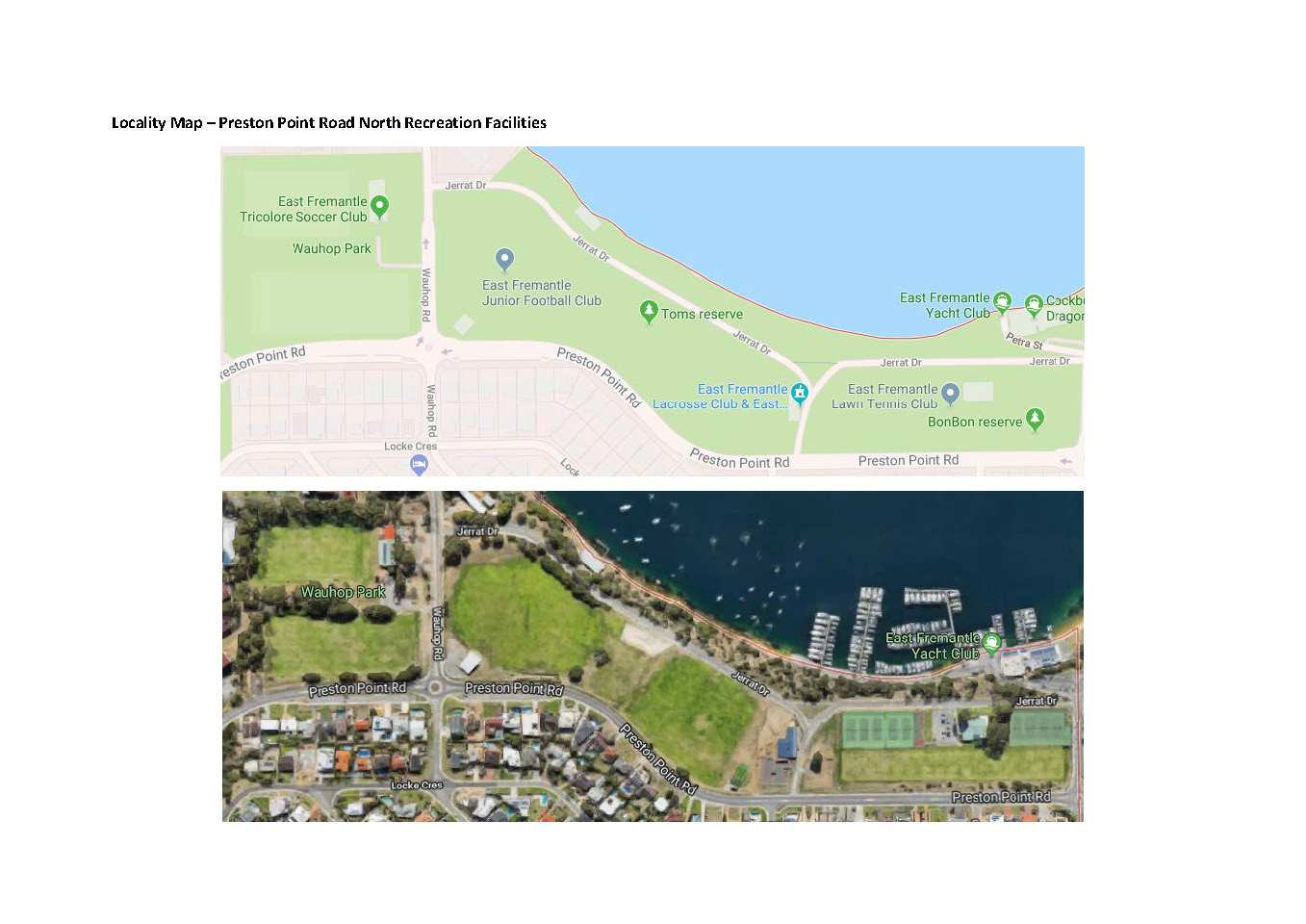 The Preston Point Road North Recreation Facilities Precinct Planning AreaHow do you travel to Preston Point Road North Recreation Precinct?Which of these statements best describes you?How often do you use Preston Point Road North Recreation Precinct?What is your main reason for using Preston Point Road North Recreation Precinct? (If more than 1 category, please number in order of most frequent to least frequent).What days and times do you mainly use Preston Point Road North Recreation Precinct? (If more than 1 category, please number in order of most frequent to least frequent). What do you like about Preston Point Road North Recreation Precinct? List your 5 most liked items:What would you like to see improved at Preston Point Road North Recreation Precinct? List up to 5 priorities, with 1 being the most important and 5 being the least important:ABOUT YOUGender:What is your age bracket? Is there anything else you would like to tell us? If you would like to receive notifications of upcoming consultation opportunities and project outcomes please leave your contact details below:END OF SURVEY – THANK YOU FOR YOUR TIME.WalkPublic transportCarOther. If other, please specifyBicycle, scooter or skateboardI am a high school studentI am completing tertiary studies, and apprenticeship or trainingI am young in the workforceI am raising childrenI am currently workingMy children have left homeI am retiredOther. If other, please specifyNeverOccasionally (less than once a month)MonthlyFortnightlyWeeklyMore than twice per weekDailyPlay formal sportInformal recreationWalkFitnessOther. If other, please specifyMonday to Friday between 5am – 9amMonday to Friday 9am – 5pmMonday to Friday 5pm – 10pmWeekends 5am – 9amWeekends 9am – 5pmWeekends 5pm – 10pmMaleFemaleIndeterminate / Intersex15 years and under16-2526-3536-4546-5556-6566-7576 +NamePhoneEmail AddressPLEASE RETURN THE SURVEY by FEBRUARY 4th IN ANY OF THE FOLLOWING WAYS:EMAIL: darren@abvconsultants.com.auIN PERSON: Drop off to the Town of east Fremantle Office – 135 Canning Highway East FremantlePOST: Town of East Fremantle – PO Box 1097 Fremantle 6959